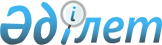 Қазақстан Республикасы Үкіметінің "Үкіметтік бағдарламалардың тізбесін бекіту және Қазақстан Республикасы Yкiметiнiң кейбiр шешiмдерiнің күші жойылды деп тану туралы" 2015 жылғы 30 желтоқсандағы № 1136 және "Нәтижелі жұмыспен қамтуды және жаппай кәсіпкерлікті дамытудың 2017 – 2021 жылдарға арналған бағдарламасын бекіту және "Үкіметтік бағдарламалардың тізбесін бекіту және Қазақстан Республикасы Yкiметiнiң кейбiр шешiмдерiнің күші жойылды деп тану туралы" Қазақстан Республикасы Үкіметінің 2015 жылғы 30 желтоқсандағы № 1136 қаулысына өзгеріс пен толықтыру енгізу туралы" 2016 жылғы 29 желтоқсандағы № 919 қаулыларына өзгерістер мен толықтырулар енгізу туралы
					
			Күшін жойған
			
			
		
					Қазақстан Республикасы Үкіметінің 2017 жылғы 22 маусымдағы № 390 қаулысы. Күші жойылды - Қазақстан Республикасы Үкіметінің 2018 жылғы 13 қарашадағы № 746 қаулысымен.
      Ескерту. Күші жойылды – ҚР Үкіметінің 13.11.2018 № 746 (алғашқы ресми жарияланған күнінен кейін күнтізбелік он күн өткен соң қолданысқа енгізіледі) қаулысымен.
      Қазақстан Республикасының Үкіметі ҚАУЛЫ ЕТЕДІ:
      1. Қазақстан Республикасы Үкіметінің кейбір шешімдеріне мынадай өзгерістер мен толықтырулар енгізілсін:
      1) "Үкіметтік бағдарламалардың тізбесін бекіту және Қазақстан Республикасы Yкiметiнiң кейбiр шешiмдерiнің күші жойылды деп тану туралы" Қазақстан Республикасы Үкіметінің 2015 жылғы 30 желтоқсандағы № 1136 қаулысында (Қазақстан Республикасының ПҮАЖ-ы, 2015 ж., № 77-78-79, 583-құжат):
      көрсетілген қаулымен бекітілген үкіметтік бағдарламалардың тізбесінде:
      реттік нөмірі 6-жол мынадай редакцияда жазылсын:
      "
      ";
      2) "Нәтижелі жұмыспен қамтуды және жаппай кәсіпкерлікті дамытудың 2017 – 2021 жылдарға арналған бағдарламасын бекіту және "Үкіметтік бағдарламалардың тізбесін бекіту және Қазақстан Республикасы Yкiметiнiң кейбiр шешiмдерiнің күші жойылды деп тану туралы" Қазақстан Республикасы Үкіметінің 2015 жылғы 30 желтоқсандағы № 1136 қаулысына өзгеріс пен толықтыру енгізу туралы" Қазақстан Республикасы Үкіметінің 2016 жылғы 29 желтоқсандағы № 919 қаулысында (Қазақстан Республикасының ПҮАЖ-ы, 2016 ж., № 70, 472-құжат):
      3 және 4-тармақтар мынадай редакцияда жазылсын:
      "3. Жергілікті атқарушы органдар ай сайын Бағдарламада көрсетілген мерзімдерде Бағдарламаның бағыттары бойынша Қазақстан Республикасы Білім және ғылым, Ұлттық экономика, Ауыл шаруашылығы, Еңбек және халықты әлеуметтік қорғау министрліктеріне Бағдарлама іс-шараларының орындалу барысы туралы ақпарат, оның ішінде Бағдарламаны іске асыру шеңберінде бөлінетін қаражаттың пайдаланылуы туралы жиынтық ақпарат берсін.
      4. Осы қаулының орындалуын бақылау Қазақстан Республикасының Еңбек және халықты әлеуметтік қорғау министрлігіне жүктелсін.";
      көрсетілген қаулымен бекітілген Нәтижелі жұмыспен қамтуды және жаппай кәсіпкерлікті дамытудың 2017 − 2021 жылдарға арналған бағдарламасында:
      "Паспорт (негізгі параметрлер)" деген 1-бөлімде 3-жол мынадай редакцияда жазылсын:
       "
      ";
      "2.1. Осы Бағдарламада мынадай негізгі терминдер мен анықтамалар пайдаланылады:" деген 2.1-кіші бөлімде:
      6) тармақша мынадай редакцияда жазылсын:
      "6) кепілдік шарты – кепілгердің, кредитордың және қарыз алушының арасында кәсіпкерлік мәселелері жөніндегі және агроөнеркәсіптік кешенді дамыту саласындағы уәкілетті органдар бекітетін нысандар бойынша кепілдік беру туралы жасалған үшжақты жазбаша келісім;";
      14) тармақша мынадай редакцияда жазылсын:
      "14) кредит/микрокредит – микроқаржы ұйымдары (МҚҰ)/екінші деңгейдегі банктер (ЕДБ)/кредиттік серіктестіктер (КС)/"АШҚҚҚ" АҚ Қазақстан Республикасының ұлттық валютасында ақылылық, мерзімділік, қайтарымдылық, қамтамасыз етілу және мақсатты пайдалану шарттарында кредит/микрокредит ұсыну туралы шарт бойынша Бағдарламаға қатысушыға ұсынатын қарыз қаражаты;";
      16) тармақша мынадай редакцияда жазылсын:
      "16) ісін жаңа бастаған кәсіпкер – ЕДБ/"АШҚҚҚ" АҚ/микроқаржы ұйымына/кредиттік серіктестіктерге кредит/микрокредит алу үшін өтініш берген уақытқа қарай дара кәсіпкер немесе заңды тұлға ретінде мемлекеттік тіркелген мерзімі кемінде үш жылды құрайтын кәсіпкер;";
      19) тармақша мынадай редакцияда жазылсын:
      "19) Бағдарлама операторлары – Қазақстан Республикасының Білім және ғылым министрлігі, Қазақстан Республикасының Ұлттық экономика министрлігі, Қазақстан Республикасының Еңбек және халықты әлеуметтік қорғау министрлігі, Қазақстан Республикасының Ауыл шаруашылығы министрлігі;";
      мынадай мазмұндағы 49) тармақшамен толықтырылсын:
      "49) стартап жобалар – заңды тұлға ретінде мемлекеттік тіркелу/дара кәсіпкер мәртебесін ресімдеу мерзімі кредиторға кредит/микрокредит алу үшін жүгінген сәтте кемінде бір жылды құрайтын Бағдарламаға қатысушылардың бизнес жобалары.";
      "4. Бағдарламаның мақсаты, нысаналы индикаторлары, міндеттері және іске асыру нәтижелерінің көрсеткіштері" деген бөлімде:
      "4.3 Міндеттер" деген кіші бөлімде:
      "4.3.2. Жаппай кәсіпкерлікті дамыту" деген тармақта:
      "Ауылдағы және шағын қалалардағы кәсіпкерлік бастамаларды қолдау бойынша нәтижелер көрсеткіштері" деген 4-кесте мынадай редакцияда жазылсын:
      "
      ";
      "4.3.3. Халықты жұмыспен қамтуға жәрдемдесу арқылы еңбек нарығын дамыту және еңбек ресурстарының ұтқырлығы" деген тармақта:
      "Азаматтардың белгілі бір санаттарын жұмыспен қамтамасыз етуді қолдау бойынша нәтижелер көрсеткіштері" деген 6-кесте мынадай редакцияда жазылсын:
      "
      ";
      "Еңбек ресурстарының ұтқырлығы бойынша нәтижелер көрсеткіштері" деген 7-кесте мынадай редакцияда жазылсын:
      "
      ";
      "Жұмысқа орналастыру бойынша бірыңғай цифрлық алаң құру жөніндегі нысаналы көрсеткіштер" деген 8-кесте мынадай редакцияда жазылсын: 
      "
      ";
      "5. Бағдарламаның негізгі бағыттары, мақсаты мен міндеттеріне қол жеткізу жолдары, тиісті шаралар" деген бөлімде:
      "5.1 Бірінші бағыт: Бағдарламаға қатысушыларды техникалық және кәсіптік біліммен және қысқа мерзімді кәсіптік оқумен қамтамасыз ету" деген кіші бөлімде:
      "5.1.1. Еңбек нарығының қажеттіліктерін ескере отырып, техникалық және кәсіптік білімі бар кадрларды даярлау" деген тармақта:
      ТжКБ бар кадрларды даярлау тетігінде:
      2) тармақша мынадай редакцияда жазылсын:
      "2) мобильдік топтар жыл сайын 20 тамызға дейінгі мерзімде білім беру ұйымдарынан, жергілікті полиция қызметінен, халықты жұмыспен қамту мәселелері жөніндегі жергілікті атқарушы органдардан және кенттердің, ауылдық округтердің, аудандық маңызы бар қалалардың, қалалар құрамындағы аудандардың әкімдіктерінен деректер алу арқылы үміткерлерді іздестіруді жүзеге асырады және олармен түсіндіру және кәсіптік бағдарлау әңгімелерін жүргізеді.
      Жүргізілген жұмыс қорытындысы бойынша мобильдік топтар білім беру саласындағы уәкілетті орган бекітетін Техникалық және кәсіптік білімі бар кадрларды даярлауды және қысқа мерзімді кәсіптік оқуды ұйымдастыру қағидаларында көрсетілген нысан бойынша оқу орындары мен мамандықтарды көрсетіп, үміткерлердің тізімдерін қалыптастырады және деректерді тексеру үшін халықты жұмыспен қамту орталығына ақпаратты жібереді (портал арқылы электрондық түрде/қолма-қол). Халықты жұмыспен қамту орталығы "Еңбек нарығы" ААЖ арқылы деректердің шынайылығын тексереді (МО АЖ-ға сұрау салуды қалыптастырады) және 5 жұмыс күнінен аспайтын мерзімде тексеру нәтижелері туралы білім беру саласындағы жергілікті атқарушы органға хабарлайды;";
      7) тармақша мынадай редакцияда жазылсын:
      "7) оқуды аяқтаған және біліктілік емтиханынан өткен Бағдарламаға қатысушыларға білім беру саласындағы уәкілетті орган белгілеген тәртіпке сәйкес техникалық және кәсіптік білім туралы диплом, біліктілік беру туралы сертификат беріледі.
      ТжКБ бар кадрларды даярлаудың ұзақтығы білім беру бағдарламаларында көрсетілген мерзімдерге сәйкес таңдалған мамандыққа байланысты болады.
      Оқу орындары Бағдарламаға қатысушыны білім беру саласындағы уәкілетті орган бекітетін Техникалық және кәсіптік білімі бар кадрларды даярлауды және қысқа мерзімді кәсіптік оқуды ұйымдастыру қағидаларында көзделген жағдайларда аудандық (қалалық) комиссиямен келісу бойынша оқудан шығарады.
      Облыстық деңгейдегі білім беру саласындағы жергілікті атқарушы органдар ай сайынғы негізде қабылданған оқушылар жөнінде статистикалық есептілік пен ақпаратты (Т.А.Ә., ЖСН, тұратын жерінің мекенжайы) халықты жұмыспен қамту орталықтарына білім беру саласындағы уәкілетті орган бекітетін Техникалық және кәсіптік білімі бар кадрларды даярлауды және қысқа мерзімді кәсіптік оқуды ұйымдастыру қағидаларына сәйкес белгіленген нысан бойынша есепті айдан кейінгі айдың 3-күніне дейінгі мерзімде ұсынады.";
      "Жұмыспен қамту 2020 жол картасы" бағдарламасы шеңберінде 2016 жылы тегін кәсіптік даярлау курстарына жіберілген адамдарға бұрын жасалған шарттардың мерзімі аяқталғанша және сонда көрсетілген талаптар бойынша осы Бағдарлама шеңберінде оқуды жалғастыруға құқық беріледі.";
      "5.1.2. Жұмысшы кадрларды еңбек нарығында сұранысқа ие кәсіптер және дағдылар бойынша қысқа мерзімді кәсіптік оқыту" деген тармақта:
      екінші, үшінші, төртінші, бесінші, алтыншы және жетінші бөліктер мынадай редакцияда жазылсын:
      "Қысқа мерзімді кәсіптік оқу цифрлық сауаттылық дағдыларына, ағылшын тіліне және кәсіпкерлік негіздеріне оқыту бойынша да өткізіледі. Кәсіпкерлік негіздеріне оқыту 2017 жылғы 31 желтоқсанға дейін жүзеге асырылады.
      Қысқа мерзімді кәсіптік оқудың ұзақтығы кәсіпкерлік негіздеріне оқытуды қоспағанда, кәсіптің (мамандықтың) ерекшелігіне қарай бір айдан алты айға дейінгі мерзімді құрайды. Кәсіпкерлік негіздеріне оқыту мерзімі 15 күннен аспайды.
      Қысқа мерзімді кәсіптік оқу білім беру ұйымы жұмыс берушілердің қатысуымен әзірлеген және ӨКП-мен келіскен кәсіпкерлік негіздеріне оқыту модулін қамтитын оқу бағдарламасына сәйкес жүзеге асырылады.
      Қысқа мерзімді кәсіптік оқу жинақталуына қарай кіші топтарда жүзеге асырылатын болады. Кәсіпкерлік негіздеріне оқытуды білім беру ұйымдары және ӨКП-нің құрылымдық бөлімшелері жүзеге асырады.
      Қысқа мерзімді кәсіптік оқудан өтетін Бағдарламаға қатысушылар 29 жасқа дейінгі жастағы жастар мен халықты жұмыспен қамту орталықтарында тіркелуіне қарамастан жұмыссыздар, өзін-өзі жұмыспен қамтығандар және қысқартылатын жұмыскерлер болып табылады. 
      Қысқа мерзімді кәсіптік оқудан өтетін Бағдарламаға қатысушылар техникалық және кәсіптік, орта білімнен кейінгі білім беру ұйымдарында мемлекеттік білім беру тапсырысы бойынша білім алатын студенттер үшін заңнамамен белгіленген мөлшердегі стипендиямен және жол жүруге материалдық көмекпен қамтамасыз етіледі. Тұрғылықты жерінен тыс елді мекендерде оқитын Бағдарламаға қатысушылар үшін тұруға (тұрғын үйді жалдау (жалға алу) бойынша шығыстарды өтеуге) материалдық көмек көзделеді.";
      он үшінші бөлік мынадай редакцияда жазылсын:
      "Білім беру ұйымдары:
      1) тәлімгерлікпен дуальды оқыту элементтерін пайдаланған;
      2) біліктілік емтиханынан өткен адамдарға белгіленген үлгідегі куәлік немесе сертификат бере отырып қысқа мерзімді кәсіптік оқу жүргізу бойынша біржылдық тәжірибесі болған не "Атамекен" Ұлттық кәсіпкерлер палатасы оқу орталықтарының тізіліміне қосылған жағдайда тізбеге қосылады.";
      Қысқа мерзімді кәсіптік оқу жүргізу тетігі мынадай редакцияда жазылсын:
      "1) қысқа мерзімді кәсіптік оқуға үміткерлер Бағдарламаға қатысуға өтінішпен халықты жұмыспен қамту орталықтарына/ӨКП-лерге/ауылдық округ немесе елді мекен әкіміне жүгінеді және тізбесін білім беру саласындағы уәкілетті орган бекітетін Техникалық және кәсіптік білімі бар кадрларды даярлауды және қысқа мерзімді кәсіптік оқуды ұйымдастыру қағидаларында көзделген құжаттарды ұсынады және өңірлік комиссия айқындаған тізбеден қысқа мерзімді кәсіптік оқыту жүргізу үшін білім беру ұйымын таңдайды.
      Қысқартылатын жұмыскерлер қайта даярлау шеңберінде халықты жұмыспен қамту орталықтарына жүгінеді және білім беру ұйымдарын өз бетінше таңдайды;
      2) білім беру ұйымдары/ӨКП/ауылдық округ немесе елді мекендердің әкімдері үш жұмыс күні ішінде үміткерлерден келіп түскен құжаттар мен өтініштерді халықты жұмыспен қамту орталықтарына (білім беру саласындағы уәкілетті орган бекітетін Техникалық және кәсіптік білімі бар кадрларды даярлауды және қысқа мерзімді кәсіптік оқуды ұйымдастыру қағидаларына сәйкес белгіленген нысан бойынша портал арқылы электрондық түрде/қолма-қол) тапсырады;
      3) халықты жұмыспен қамту орталықтары екі жұмыс күні ішінде үміткерлердің құжаттарын Бағдарламаға қатысушыларға қойылатын талаптарға сәйкестігін тексереді, үміткерлердің тізімдерін қалыптастырады және аудандық (қалалық) комиссияға жібереді;
      4) аудандық (қалалық) комиссия үміткерлердің тізімдерін үш жұмыс күні ішінде қарап, бекітеді;
      5) халықты жұмыспен қамту орталықтары қысқа мерзімді кәсіптік оқу бағдарламасын іске асыру үшін оқу орындарымен шарт жасасады, оның шеңберінде үміткерлерді қысқа мерзімді оқуға жіберу жүзеге асырылады;
      6) халықты жұмыспен қамту орталықтары үш жұмыс күні ішінде үміткерлерді аудандық (қалалық) комиссия қабылдаған шешім туралы хабардар етеді және оларға білім беру ұйымдарына жолдама береді. Ауылдық елді мекендерде тұратын үміткерлер ауылдық округтер мен елді мекендердің әкімдері арқылы хабардар етіледі;
      7) білім беру ұйымдары қысқа мерзімді кәсіптік оқуға қабылдауды аудандық (қалалық) комиссия шешімінің негізінде үш жұмыс күні ішінде жүзеге асырады.
      Білім беру ұйымдары оқушыларды қабылдағаннан кейін бес жұмыс күнінен кешіктірмей және есепті айдан кейінгі айдың 1-күніне дейінгі мерзімде ай сайынғы негізде халықты жұмыспен қамту орталықтарына білім беру саласындағы уәкілетті орган бекітетін Техникалық және кәсіптік білімі бар кадрларды даярлауды және қысқа мерзімді кәсіптік оқуды ұйымдастыру қағидаларына сәйкес белгіленген нысан бойынша тегін, атын, әкесінің атын (бар болса), ЖСН (бар болса), жасын, олар таңдаған мамандықтарды, оқу топтары мен ұзақтығын көрсете отырып, оқытылатын Бағдарламаға қатысушылардың тізімдерін (портал арқылы электрондық түрде/қолма-қол) және қабылдау туралы бұйрықты ұсынады;
      8) қысқа мерзімді кәсіптік оқуды аяқтаған және біліктілік емтиханын тапсырған Бағдарламаға қатысушыларға білім беру ұйымы белгіленген үлгідегі куәлік, біліктілік беру туралы сертификат береді.
      Білім беру ұйымы білім беру саласындағы уәкілетті орган бекітетін Техникалық және кәсіптік білімі бар кадрларды даярлауды және қысқа мерзімді кәсіптік оқуды ұйымдастыру қағидаларында көзделген жағдайларда Бағдарламаға қатысушыларды аудандық (қалалық) комиссиямен келісу бойынша оқудан шығаруға құқығы бар.
      Халықты жұмыспен қамту орталықтары халықты жұмыспен қамту мәселелері жөніндегі жергілікті атқарушы органдарға Кадрларды даярлау және оқыту қағидаларына сәйкес белгіленген нысан бойынша есепті айдан кейінгі айдың 3-күніне дейінгі мерзімде ай сайынғы негізде оқушылар жөнінде статистикалық есептілік ұсынады.
      Білім беру ұйымдарында қысқа мерзімді кәсіптік оқудың құнын облыстық деңгейдегі білім беру саласындағы жергілікті атқарушы органдардың ұсынысы бойынша жыл сайын білім беру бағдарламаларының талаптарына сәйкес білім беру процесіне арналған шығыстарға сүйене отырып өңірлік комиссиялар белгілейді және өндірістегі тәлімгерлердің еңбегіне де ақы төлеуді көздейді.
      Қысқа мерзімді кәсіптік оқу аяқталғаннан кейін халықты жұмыспен қамту орталықтары Заңға сәйкес Бағдарламаға қатысушыларға жұмысқа орналасуға жәрдемдеседі.".
      Бағдарламаның бірінші бағытын іске асыру шеңберінде тараптардың өзара іс-әрекетін ұйымдастыру:
      мынадай мазмұндағы екінші бөлікпен толықтырылсын:
      "Бірінші бағыт шеңберінде оқудан өтетін Бағдарламаға қатысушыларға мынадай мөлшерде:
      1) облыс шегінде, бірақ Бағдарламаға қатысушылар тұрақты тұратын елді мекендерінен тыс орналасқан білім беру ұйымдарында білім алған барлық кезеңде оқу орнына баруға және қайтуға 4 айлық есептік көрсеткіш (бұдан әрі – АЕК) мөлшерінде жол жүруге материалдық көмек беріледі;
      2) Астана, Алматы қалаларында, Атырау және Маңғыстау облыстарында тұруға ай сайын 10 АЕК мөлшерінде, қалған облыстарды 5 АЕК мөлшерінде материалдық көмек беріледі.
      Материалдық көмек шығыстарды растайтын құжаттар ұсынылмай төленеді.";
      екінші және үшінші бөліктер мынадай редакцияда жазылсын:
      "Білім беру саласындағы жергілікті атқарушы органдар ай сайын, есепті айдан кейінгі айдың 5-күніне білім беру саласындағы уәкілетті органға Бағдарламаның бірінші бағытының 5.1.1-тармағының іске асырылуы туралы мынадай:
      1) ТжКБ бар кадрларды даярлау шеңберінде Бағдарламаға қатысушыларды оқытуды жүзеге асыратын білім беру ұйымдарының саны;
      2) оқыту (ТжКБ) түрлері, мамандықтар мен кәсіп түрлері, оқытудың ұзақтығы бойынша оқушылардың саны;
      3) өтініш бергендердің және оқытуға қабылданғандардың саны;
      4) оқуды аяқтағандардың саны;
      5) оқудан шығарылғандардың және оқуды аяқтамаған адамдардың саны туралы ақпарат ұсынады.
      Білім беру саласындағы уәкілетті орган білім беру саласындағы жергілікті атқарушы органнан алынған ақпараттың негізінде ай сайын, есепті айдан кейінгі айдың 10-күніне жұмыспен қамту мәселелері жөніндегі уәкілетті органға ақпарат ұсынады.";
      мынадай мазмұндағы төртінші бөлікпен толықтырылсын:
      "Халықты жұмыспен қамту мәселелері жөніндегі жергілікті атқарушы органдар ай сайын, есепті айдан кейінгі айдың 5-күніне халықты жұмыспен қамту мәселелері жөніндегі уәкілетті органға Бағдарламаның бірінші бағытының 5.1.2-тармағының іске асырылуы туралы мынадай: 
      1) қысқа мерзімді кәсіптік оқу бойынша Бағдарламаға қатысушыларды оқыту жүзеге асырылатын білім беру ұйымдарының саны;
      2) оқыту (қысқа мерзімді кәсіптік оқу) түрлері, мамандықтар мен кәсіптер түрлері бойынша оқушылардың саны, оқытудың ұзақтығы;
      3) өтініш бергендердің және оқытуға қабылданғандардың саны;
      4) оқуды аяқтағандардың саны;
      5) оқудан шығарылғандардың және оқуды аяқтамаған адамдардың саны туралы ақпарат ұсынады.";
      мынадай мазмұндағы "5.1.3. Жұмыс берушілердің қоса қаржыландыруын ескере отырып, қысқартылатын жұмыскерлерді қайта даярлау" деген тармақпен толықтырылсын:
      "5.1.3. Жұмыс берушілердің қоса қаржыландыруын ескере отырып, қысқартылатын жұмыскерлерді қайта даярлау.
      Қысқартылатын жұмыскерлерді қайта даярлау жұмыс берушілердің өтінімі бойынша Бағдарламаға қатысушының жұмыс орнын оқу аяқталғанға дейін сақтау талабымен жүзеге асырылады.
      Жұмыс берушілер қысқартылатын жұмыскерлерді қайта даярлау үшін халықты жұмыспен қамту орталығына қайта даярлауға жіберілетін жұмыскерлер санын, кәсіптер және оқу нысанын көрсете отырып өтінім береді. Өтінімге жұмыс берушілердің құрылтай құжаттары және қысқартылатын жұмыскерлердің құжаттары қоса беріледі, олардың тізбесі білім беру саласындағы уәкілетті орган бекітетін Техникалық және кәсіптік білімі бар кадрларды даярлауды және қысқа мерзімді кәсіптік оқуды ұйымдастыру қағидаларында көзделген. Өтінім берген күннен кейін 2 жұмыс күні ішінде жұмыс беруші қысқартылатын жұмыскерлерді қайта даярлауға өтінім беру туралы хабардар етеді.
      Қысқартылатын жұмыскерлерді қайта даярлау бір адамға арналған оқу жоспарларының және бағдарламаларының талаптарына сәйкес мамандыққа және біліктілік деңгейіне байланысты білім беру процесіне кететін шығыстарға қарай білім беру саласындағы жергілікті атқарушы органдар белгілеген қайта даярлау курстары құнының кемінде 30 %-ын жұмыс берушілердің қоса қаржыландыруы шарттарымен жүзеге асырылады.
      Халықты жұмыспен қамту мәселелері жөніндегі жергілікті атқарушы органдар білім беру ұйымына қайта даярлау курсы құнының 70 %-дан аспайтын сомасын аударуды жүзеге асырады.
      Қысқартылатын жұмыскерлерді қайта даярлау жөніндегі іс-шараларды іске асыру жергілікті бюджет есебінен жүзеге асырылады.";
      "5.2 Екінші бағыт: жаппай кәсіпкерлікті дамыту" деген кіші бөлімнің 3) тармақшасы мынадай редакцияда жазылсын:
      "3) қалалар мен ауылдарда кредиттерге/микрокредиттерге кепілдік беру.
      "Бастау Бизнес" жобасын іске асыру және қалаларда микрокредит беру мәселелері бойынша – Қазақстан Республикасының Ұлттық экономика министрлігі және ауылдар мен шағын қалаларда 2018 жылдан бастап "Бастау Бизнес" жобасын іске асыру және микрокредит беру мәселелері бойынша – Қазақстан Республикасының Ауыл шаруашылығы министрлігі Бағдарламаның екінші бағытының операторлары болып табылады.";
      "5.2.1. "Бастау Бизнес" жобасы бойынша кәсіпкерлік негіздеріне оқыту" деген тармақта:
      он бірінші бөлік мынадай редакцияда жазылсын:
      "Қаржылай емес қолдау операторы микроқаржы ұйымына және/немесе кредиттік серіктестікке және/немесе "АШҚҚҚ" АҚ және/немесе екінші деңгейдегі банкке "Бастау Бизнес" жобасына қатысушының кредит/микрокредит алуға арналған өтінімін қарау туралы қолдаухат береді.";
      "Бастау Бизнес" жобасы бойынша кәсіпкерлік негіздеріне оқытуды іске асыру тетігі мынадай редакцияда жазылсын:
      "1) оқуға үміткерлер "Бастау Бизнес" жобасы бойынша оқыту мәселелері жөнінде консультация алу үшін өңірлік кәсіпкерлер палатасының (ӨКП) аудандық филиалдарына/халықты жұмыспен қамту орталықтарына/ауылдық округтің немесе елді мекеннің әкіміне қатысуға өтінішпен жүгінеді және тізбесі кәсіпкерлік мәселелері жөніндегі уәкілетті орган бекітетін "Бастау Бизнес" жобасы бойынша кәсіпкерлік негіздеріне оқыту қағидаларында көзделген құжаттарды тапсырады;
      2) ӨКП-нің аудандық филиалы/ауылдық округтің немесе елді мекеннің әкімі үміткерлердің құжаттары мен өтініштерін халықты жұмыспен қамту орталықтарына ("Бастау Бизнес" жобасы бойынша кәсіпкерлік негіздеріне оқыту қағидаларына сәйкес белгіленген нысан бойынша портал арқылы электрондық түрде/қолма-қол) береді; 
      3) халықты жұмыспен қамту орталықтары үміткерлердің тізімін "Бастау Бизнес" жобасының нысаналы тобына сәйкестігі тұрғысынан "Еңбек нарығы" ААЖ арқылы тексеруді жүзеге асырады және үміткерлердің тізімін ӨКП-нің аудандық филиалына (портал арқылы электрондық түрде/қолма-қол) береді;
      4) қаржылай емес қолдау операторы үміткерлерге тестілеу жүргізіп, оқитын адамдардың топтарын қалыптастырады және нәтижелері бойынша кәсіпкерлік мәселелері жөніндегі уәкілетті орган бекітетін "Бастау Бизнес" жобасы бойынша кәсіпкерлік негіздеріне оқыту қағидаларына сәйкес белгіленген нысан бойынша сәйкес халықты жұмыспен қамту орталықтарын хабардар етеді;
      5) тестілеуден өткен және оқуға жіберілген үміткерлер "Бастау Бизнес" жобасына сәйкес оқуды жалғастырады. Тестілеуден өтпеген үміткерлерге Бағдарламаның бірінші бағыты немесе басқа бағдарламалар шеңберінде кәсіпкерлік негіздеріне оқыту курстарынан не қысқа мерзімді кәсіптік оқудан өту ұсынылады.
      "Бастау Бизнес" жобасын қаржыландыру Бағдарламаның екінші бағытының операторы мен қаржылай емес қолдау операторының арасында тиісті шарт жасау жолымен республикалық бюджет қаражаты есебінен жүзеге асырылады.
      ӨКП ай сайын, есепті айдан кейінгі айдың 2-күніне қарай кәсіпкерлік мәселелері жөніндегі жергілікті атқарушы органдарға (2018 жылдан бастап ауыл шаруашылығы мәселелері жөніндегі жергілікті атқарушы органдарға) кәсіпкерлік мәселелері жөніндегі уәкілетті орган бекітетін "Бастау Бизнес" жобасы бойынша кәсіпкерлік негіздеріне оқыту қағидаларына сәйкес белгіленген нысан бойынша мынадай:
      1) оқуға жіберілгендердің;
      2) оқуын аяқтағандардың;
      3) жеке ісін ашқандардың;
      4) кредит/микрокредит алғандардың саны туралы және әрбір қатысушы бойынша (Т.А.Ә., ЖСН, тұрақты тұратын мекенжайы) ақпаратты (портал арқылы электрондық түрде/қолма-қол) ұсынады.
      "Бастау Бизнес" жобасы бойынша кәсіпкерлік негіздеріне оқыту тәртібі кәсіпкерлік мәселелері жөніндегі уәкілетті орган бекітетін "Бастау Бизнес" жобасы бойынша кәсіпкерлік негіздеріне оқыту қағидаларында айқындалады.";
      "5.2.2. Кәсіпкерлік бастамашылықты қолдау" деген тармақ мынадай редакцияда жазылсын:
      "5.2.2. Кәсіпкерлік бастамаларды қолдау
      Кредиттер/микрокредиттер ауылдық елді мекендерде, шағын қалаларда және қалаларда бизнес-жобаларды іске асыратын немесе іске асыруды жоспарлайтын Бағдарламаға қатысушыларға ұсынылады.
      Халықты жұмыспен қамту орталықтарында тіркелуіне қарамастан жұмыссыздар, кәсіпкерлік әлеуеті бар өзін-өзі жұмыспен қамтыған адамдар, ауыл шаруашылығы кооперативтері және олардың мүшелері Бағдарламаға қатысушылар болып табылады.
      Бағдарламаға қатысушының кредит/микрокредит алуы үшін міндетті шарт салық заңнамасына сәйкес оның салық органдарында тіркелуі болып табылады.
      Кредиттер/микрокредиттер:
      1) ауылдық елді мекендерде (олардың әкімшілік бағыныстылығына қарамастан) және шағын қалаларда микробизнесті ашу, жұмыс істеп тұрған бизнесті кеңейту, ауыл шаруашылығы кооперативтерін ашу үшін;
      2) қалаларда (шағын қалалардан басқа) жаңа микрокәсіпорындар құру, жұмыс істеп тұрған бизнесті кеңейту үшін ұсынылады.
      Микробизнесті ашу үшін кредиттер/микрокредиттер "Бастау Бизнес" жобасы шеңберінде кәсіпкерлік негіздеріне немесе Бағдарламаның бірінші бағыты шеңберінде кәсіпкерлік негіздеріне оқыту курстарынан өткеннен кейін не соңғы екі жыл ішінде басқа бағдарламалар шеңберінде кәсіпкерлік негіздеріне оқыту курстарынан өткендігі туралы сертификаты бар болса беріледі.
      Кредиттер/микрокредиттер жұмыс істеп тұрған бизнесті кеңейту және ауыл шаруашылығы кооперативтерін құру үшін жаңа тұрақты жұмыс орындарын құру шартымен ұсынылады.
      Кредиттер/микрокредиттер басым тәртіппен аудандардың, шағын қалалардың және қалалардың мамандану карталарына сәйкес іске асырылатын жобаларға ұсынылады. Облыстық деңгейдегі жергілікті атқарушы органдар ӨКП-мен бірлесіп 20 ақпанға дейін аудандардың, шағын қалалардың және қалалардың мамандану картасын әзірлейді. Бұл ретте аудандар мен шағын қалалардың мамандану картасы агроөнеркәсіптік кешенді дамыту саласындағы уәкілетті органмен келісіледі, оларды ауыл шаруашылығын дамыту мәселелеріне жетекшілік ететін әкімнің орынбасары бекітеді. Аудандардың, шағын қалалардың және қалалардың мамандану карталары микроқаржы ұйымдарына (МҚҰ)/екінші деңгейдегі банктерге (ЕДБ)/кредиттік серіктестіктерге (КС)/"АШҚҚҚ" АҚ-ға/"ҚазАгрокепіл" АҚ-ға ұсынылады. Қажет болған кезде агроөнеркәсіптік кешенді дамыту саласындағы уәкілетті органмен келісу бойынша аудандар мен шағын қалалардың мамандану карталарын түзетуге жол беріледі.
      Ауылдық елді мекендерде (олардың әкімшілік бағыныстылығына қарамастан) және шағын қалаларда кредиттер/микрокредиттер "АШҚҚҚ" АҚ, сондай-ақ МҚҰ және қорландыру "Аграрлық кредиттік корпорация" АҚ арқылы жүргізілетін кредиттік серіктестіктер арқылы беріледі.
      Қалаларда кредиттер/микрокредиттер қорландыру "Даму" КДҚ АҚ арқылы жүзеге асырылатын екінші деңгейдегі банктер (ЕДБ), микроқаржылық ұйымдар арқылы беріледі.
      Бағдарламаға қатысушыларға кредит/микрокредит беру мақсатында жергілікті атқарушы органдарға мынадай шарттармен бюджеттік кредит беріледі:
      1) қайтарымдылық, мерзімділік және ақылылық қағидаттарында 0,01 % жылдық сыйақы мөлшерлемесімен 7 жылға;
      2) бюджеттiк кредиттiң нысаналы мақсаты – Бағдарлама шеңберінде бизнес-жобаларға кредит/микрокредит беру.
      Кредиттер/микрокредиттер тұтынушылық мақсаттарға, бұрынғы қарызды өтеуге, жылжымайтын тұрғын үй сатып алуға және салуға, жер учаскелерін сатып алуға, акциздік өнім өндіруге берiлмейдi.
      Микрокредит беру ұйымының және "АШҚҚҚ" АҚ қатысуы туралы шешім облыс әкімдігінің қаулысымен бекітіледі. Бір облыста бір мезгілде екі микрокредит беру ұйымы мен "АШҚҚҚ" АҚ қатысуына жол беріледі.
      Кәсіпкерлік және ауыл шаруашылығы мәселелері жөніндегі жергілікті атқарушы органдар микрокредит беру ұйымдарына және "АШҚҚҚ" АҚ-ға кредиттік келісімдер бойынша бюджеттік кредит қаражатын ұсынады.
      Микрокредит беру ұйымдарына және "АШҚҚҚ" АҚ-ға бюджеттік кредит беру шарттары:
      1) кредит беру мерзімі – 7 жылдан аспайды;
      2) сыйақы мөлшерлемесі – жылдық 0,01 %;
      3) игеру кезеңі – микрокредит беру ұйымдары үшін – 6 ай, "АШҚҚ" АҚ - 12 ай;
      4) нысаналы мақсаты – "АШҚҚҚ" АҚ үшін – Бағдарлама шеңберіндегі бизнес-жобаларға микрокредит беру; микрокредит беру ұйымдары үшін – Бағдарлама шеңберіндегі бизнес-жобаларға кредит/микрокредит беру үшін МҚҰ/КС/ЕДБ-ны қорландыру.
      МҚҰ/КС/ЕДБ-ны қорландыру шарттары:
      1) қорландыру мерзімділік, қайтарымдылық, ақылылық, мақсатты пайдалану және қамтамасыз етілу шарттарында не қаржылық тұрақты МҚҰ/КС/ЕДБ үшін қамтамасыз етусіз жүзеге асырылады;
      2) кредит беру мерзімі – 7 жылға дейін;
      3) сыйақының номиналды мөлшерлемесі – "Даму" КДҚ" АҚ үшін жылдық 1 %-ға дейін және "Аграрлық кредиттік корпорация" АҚ үшін жылдық 2%-ға дейін;
      4) игеру кезеңі – кредиттік келісім жасасқан күннен бастап 12 ай;
      5) нысаналы мақсаты – Бағдарлама шеңберінде бизнес-жобаларға кредит/микрокредит беру.
      Микрокредит беру ұйымдарына/ЕДБ/МҚҰ/КС/"АШҚҚҚ" АҚ-ға негізгі қарызды өтеу бойынша кредит беру мерзімі ұзақтығының үштен бір бөлігінен аспайтын мерзімге жеңілдікті кезең ұсынылады.
      Бағдарламаға қатысушыларға кредит/микрокредит беру шарттары:
      1) кредит/микрокредит мерзімі – 5 жылға дейін, мал шаруашылығы саласындағы жобалар және ауыл шаруашылығы кооперативтерін құру үшін кредит/микрокредит беру мерзімі – 7 жылға дейін;
      2) кредиттің/микрокредиттің ең жоғары сомасы – 8 мың АЕК-ке дейін;
      3) номиналды сыйақы мөлшерлемесі – жылдық 6 %-дан аспайды;
      4) ЕДБ/МҚҰ/КС/ "АШҚҚҚ" АҚ-ға қандай да бір комиссияларды, жинақтарды және/немесе Бағдарламаға қатысушы кредит/микрокредит бойынша міндеттемелерін бұзу себебімен алынатын төлемдерді қоспағанда, Бағдарламаға қатысушылардың кредитімен/микрокредитімен байланысты төлемдерді алуға тыйым салынады, бұл ретте мұндай комиссиялардың, жинақтардың және/немесе өзге де төлемдердің мөлшері "АШҚҚҚ" АҚ қоспағанда, кредит беру ұйымдарымен алдын ала жазбаша келісілуге тиіс;
      5) ауылдық елді мекендерде (олардың әкімшілік бағыныстылығына қарамастан), шағын қалаларда және қалаларда кредит/микрокредит Қазақстан Республикасының Кәсіпкерлік кодексіне сәйкес айқындалатын орта және ірі кәсіпорындар субъектілеріне берілмейді;
      6) негізгі қарызды өтеу бойынша жеңілдікті кезеңді және кредитордың шешімі бойынша кредит/микрокредит беру мерзімінің ұзақтығы үштен бір бөліктен аспайтын мерзімде сыйақы алу мүмкіндігі;
      7) МҚҰ/КС/ЕДБ/ "АШҚҚҚ" АҚ және Бағдарламаға қатысушы арасындағы кредит/микрокредит беру туралы шарттарда ісін жаңа бастаған кәсіпкерлердің жобаларын қоспағанда, міндетті түрде жаңа жұмыс орындарын құру бойынша шарт көрсетіледі;
      8) агроөнеркәсіптік кешенді дамыту саласындағы уәкілетті орган бекітетін Шағын қалаларда және ауылдық елді мекендерде кредит/микрокредит беру қағидаларына сәйкес қарыздың мерзімдері мен сомалары Бағдарламаға қатысушы қызметінің бағыттарына сәйкес айқындалады;
      9) ЕДБ/МҚҰ/КС/ "АШҚҚҚ" АҚ қаржы жылында бұрын берілген кредиттер/микрокредиттер бойынша, оның ішінде "Жұмыспен қамту 2020 жол картасы" бағдарламасы шеңберінде берілген кредиттер/микрокредиттер бойынша соңғы қарыз алушылар қайтарған қаражат есебінен көрсетілген қаржы жылынан кейінгі 6 (алты) айдан кешіктірмей қайта кредит/микрокредит беруді жүзеге асырады.
      Көрсетілген 6 (алты) ай өткенге дейін аталған қаражат игерілмеген жағдайда, МҚҰ/КС/ЕДБ/"АШҚҚҚ" АҚ олардың тиісті бюджетке қайтарылуын қамтамасыз етеді.
      Қалаларда кредиттер/микрокредиттер беру тәртібі кәсіпкерлік мәселелері жөніндегі уәкілетті орган бекітетін Қалаларда кредит беру/микрокредит беру қағидаларында айқындалады.
      Ауылдық елді мекендерде және шағын қалаларда кредиттер/микрокредиттер беру тәртібі агроөнеркәсіптік кешенді дамыту саласындағы уәкілетті орган бекітетін Шағын қалаларда және ауылдық елді мекендерде кредит беру/микрокредит беру қағидаларында айқындалады.
      Ауылдық елді мекендерде және шағын қалаларда бизнес-жобаларды іске асыратын немесе іске асыруды жоспарлайтын Бағдарламаға қатысушылар үшін кредиттер/микрокредиттер беру тетігі:
      1) үміткерлер тікелей не ӨКП аудандық филиалдары/ауылдық округтер мен елді мекендердің әкімдері арқылы кәсіпкерлік қызметке жәрдемдесу шаралары бойынша консультациялар және Бағдарламаға қатысушыларға қойылатын талаптарға сәйкес келуі тұрғысынан тексеруден өту үшін халықты жұмыспен қамту орталықтарына жүгінеді;
      2) микробизнес ашуды жоспарлайтын кәсіпкерлік негіздеріне оқыту курстарынан өткендігі туралы сертификаттары жоқ үміткерлер және мүдделі үміткерлер "Бастау Бизнес" жобасына немесе Бағдарламаның бірінші бағыты бойынша кәсіпкерлік негіздеріне оқыту курстарына қатысу үшін жіберіледі;
      3) халықты жұмыспен қамту орталықтары "Еңбек нарығы" ААЖ-да тексеру нәтижелері бойынша оқыту курстарынан өткендігі туралы сертификаттары бар (микробизнес ашушылар үшін міндетті) үміткерлерді агроөнеркәсіптік кешенді дамыту саласындағы уәкілетті орган бекітетін Шағын қалаларда және ауылдық елді мекендерде кредит беру және микрокредит беру қағидаларында көзделген құжаттарды қоса бере отырып, кредит/микрокредит алуға арналған өтінішпен МҚҰ/КС/ "АШҚҚҚ" АҚ-ға жіберіледі;
      4) МҚҰ/КС/ "АШҚҚҚ" АҚ әлеуетті бизнес-жобаны бағалауды жүргізеді, кредит/микрокредит беру мүмкіндігі немесе мүмкін еместігі туралы қорытынды береді және шешім қабылдайды;
      5) МҚҰ/КС ай сайын, есепті айдан кейінгі айдың 1-күніне дейінгі мерзімде микрокредит беру ұйымына берілген кредиттер/микрокредиттер бойынша ақпарат ұсынады. Микрокредит беру ұйымы және "АШҚҚҚ" АҚ ай сайын, есепті айдан кейінгі айдың 3-күніне дейінгі мерзімде ауыл шаруашылығы мәселелері жөніндегі жергілікті атқарушы органға агроөнеркәсіптік кешенді дамыту саласындағы уәкілетті орган бекітетін Шағын қалаларда және ауылдық елді мекендерде кредит беру және микрокредит беру қағидаларында белгіленген нысанға сәйкес берілген кредиттер/микрокредиттер бойынша ақпарат ұсынады;
      6) МҚҰ/КС/ "АШҚҚҚ" АҚ кредит/микрокредит берген күннен бастап тоқсан күн ішінде кредиттің/микрокредиттің мақсатты пайдаланылуына мониторинг жүргізеді. Кредиттердің/микрокредиттердің мақсатты пайдаланылуы бойынша есеп МҚҰ/КС/Микрокредит беру ұйымына тоқсан сайын, есепті кезеңнен кейінгі айдың 10-күніне дейінгі мерзімде агроөнеркәсіптік кешенді дамыту саласындағы уәкілетті орган бекітетін Шағын қалаларда және ауылдық елді мекендерде кредит беру және микрокредит беру қағидаларында белгіленген нысанға сәйкес ұсынылады;
      7) микрокредит беру ұйымы мен "АШҚҚҚ" АҚ тоқсан сайын, есепті кезеңнен кейінгі айдың 20-күніне дейінгі мерзімде ауыл шаруашылығы және халықты жұмыспен қамту мәселелері жөніндегі жергілікті атқарушы органдарға агроөнеркәсіптік кешенді дамыту саласындағы уәкілетті орган бекітетін Шағын қалаларда және ауылдық елді мекендерде кредит беру және микрокредит беру қағидаларында белгіленген нысанға сәйкес кредиттердің/микрокредиттердің мақсатты пайдаланылуы бойынша есеп (портал арқылы электрондық түрде/ қолма-қол) береді.
      Шағын қалалардан басқа қалаларда кредиттер/микрокредиттер беру тетігі:
      1) үміткерлер тікелей не ӨКП аудандық филиалдары/қалалардың және қала құрамындағы аудандардың әкімдіктеріне кәсіпкерлік қызметке жәрдемдесу шаралары бойынша консультациялар алу және Бағдарламаға қатысушыларға сәйкес келуі тұрғысынан тексеруден өту үшін халықты жұмыспен қамту орталықтарына жүгінеді;
      2) кәсіпкерлік негіздеріне оқыту курстарынан өткендігі туралы сертификаттары жоқ мүдделі үміткерлер кәсіпкерлік негіздеріне оқыту курстарына қатысу үшін жіберіледі;
      3) халықты жұмыспен қамту орталықтары үміткерлерді "Еңбек нарығы" ААЖ-да тексеру нәтижелері бойынша және оқыту курстарынан өткендігі туралы сертификаттарымен (бар болса) МҚҰ/ЕДБ-ға жібереді;
      4) Бағдарламаға қатысушылар жобаның бизнес-жоспарын әзірлейді және кредит/микрокредит алу үшін өтініммен ЕДБ/МҚҰ-ға жүгінеді;
      5) ЕДБ/МҚҰ әлеуетті бизнес-жобаны бағалауды жүргізеді, кредит/микрокредит беру мүмкіндігі немесе мүмкін еместігі туралы қорытынды береді және шешім қабылдайды;
      6) ЕДБ/МҚҰ ай сайын, есепті айдан кейінгі айдың 3-күніне дейінгі мерзімде Бағдарлама шеңберінде берілген кредиттер/микрокредиттер бойынша микрокредит беру ұйымына ақпарат ұсынады;
      7) микрокредит беру ұйымы кәсіпкерлік және халықты жұмыспен қамту мәселелері жөніндегі жергілікті атқарушы органға кәсіпкерлік мәселелері жөніндегі жергілікті атқарушы орган мен микрокредит беру ұйымы арасындағы кредиттік келісімде белгіленген нысанға сәйкес ай сайын, есепті айдан кейінгі айдың 6-күніне дейінгі мерзімде берілген кредиттер/микрокредиттер бойынша (портал арқылы электрондық түрде/қолма-қол) ақпарат ұсынады;
      8) микрокредит беру ұйымы берілген кредиттердің/микрокредиттердің мақсатты пайдаланылуына мониторингті жүзеге асырады және кредиттік келісімде белгіленген нысанға сәйкес тиісті ақпаратты есепті айдан кейінгі айдың 15-күніне дейінгі мерзімде кредиттер/микрокредиттер беру және олардың мақсатты пайдаланылуы туралы тоқсан сайынғы есепті кәсіпкерлік мәселелері жөніндегі жергілікті атқарушы органдарға ұсынады.";
      "5.2.3. Қалалардағы және ауылдағы микрокредиттерге кепілдік беру" деген тармақ мынадай редакцияда жазылсын:
      "5.2.3. Қалалардағы және ауылдағы кредиттерге/микрокредиттерге кепілдік беру
      Кепілдік МҚҰ/КС/ЕДБ 2017 жылғы 1 қаңтардан бастап:
      1) ауылдық елді мекендерде (олардың әкімшілік бағыныстылығына қарамастан) және шағын қалаларда микробизнес ашуға, жұмыс істеп тұрған бизнесті кеңейтуге, кооперативтер құруға;
      2) қалаларда жаңа микрокәсіпорындар құруға, жұмыс істеп тұрған бизнесті кеңейтуге берілген кредиттер/микрокредиттер бойынша ғана ұсынылады.
      Ауылдық елді мекендерде және шағын қалаларда берілетін кредиттерді/микрокредиттерді кепілдендіруді – "ҚазАгроКепіл" АҚ, қалаларда – "Даму" КДҚ" АҚ жүзеге асырады.
      Кредиттерге/микрокредиттерге кепілдік бергені үшін жергілікті атқарушы органдардан алынатын комиссиялардың мөлшері ауылдық елді мекендерде және шағын қалаларда кепілдік мөлшерінен 30%-ды, қалаларда – 20%-ды құрайды.
      Бағдарламаға қатысушылар үшін кепілдік ақысыз негізде ұсынылады.
      Кепілдіктердің мөлшері:
      1) ісін жаңа бастаған кәсіпкер үшін кредит/микрокредит сомасынан 85%-дан аспайды;
      2) жұмыс істеп жүрген кәсіпкер үшін кредит/микрокредит сомасынан 50%-дан аспайды.
      Кепілдік берілуге тиіс кредит/микрокредит сомасы сегіз мың АЕК-тен аспайды.
      Кепілдік жүзеге асырылатын МҚҰ/КС/ЕДБ кредиттері/микрокредиттері бойынша сыйақының номиналды мөлшерлемесі 6%-дан аспайды.
      Кредиттер/микрокредиттер бойынша ішінара кепілдікті қаржыландыру кәсіпкерлік және ауыл шаруашылығы мәселелері жөніндегі жергілікті атқарушы орган мен кепілгер арасындағы тиісті шартқа қол қою жолымен жергілікті бюджет қаражаты есебінен жүзеге асырылады. Облыстың бір әкімшілік аумақтық бірлігінде кәсіпкерлік және ауыл шаруашылығы мәселелері жөніндегі жергілікті атқарушы органдар Бағдарлама шеңберінде екі кепілгерді тартуына болады.
      Бағдарлама шеңберінде кепілдік беру көлемі тиісті қаржы жылына жасалатын кепілдік шарттары бойынша комиссияларды төлеу үшін бөлінген бюджет қаражаты шегінде жүзеге асырылады.
      Шығарылған кепілдіктер үшін ақы төлеу мақсатында кәсіпкерлік және ауыл шаруашылығы мәселелері жөніндегі жергілікті атқарушы органдар келесі жылдың басында микроқаржы ұйымдарының кредиттеріне кепілдік беру үшін комиссияларға бөлінген нысаналы трансферттер сомасының 50%-ын кепілгерлерге аударады. Нысаналы трансферттердің қалған бөлігі жылдың басында кепілгерлерге аударылған қаражаттың бірінші жартысы толық игерілгеннен кейін кепілдік шарттарының жасалуына қарай кепілгерлерге аударылады.
      Кепілдік шартының жасалу фактісі бюджет қаражаты игерілуінің растамасы болып табылады.
      Кепілдік шығарылған міндеттемелердің орындалуын қамтамасыз ету үшін кредиттің/микрокредиттің қолданылу мерзіміне ұсынылады.
      Кепілгер Кепілдік беру қағидаларында және/немесе кепілдік шартында белгіленген жағдайларда кепілдік ұсынудан бас тартуға құқылы.
      Кредиттер/микрокредиттер бойынша ішінара кепілдік беру тәртібі мен шарттары агроөнеркәсіптік кешенді дамыту саласындағы уәкілетті орган бекітетін Ауылдық жерлерде және шағын қалаларда микроқаржы ұйымдары/кредиттік серіктестіктер беретін кредиттер/микрокредиттер бойынша кепілдік беру қағидаларында айқындалады.
      Қалаларда кредиттер/микрокредиттер бойынша ішінара кепілдік беру тәртібі мен шарттары кәсіпкерлік мәселелері жөніндегі уәкілетті орган бекітетін Қалаларда микроқаржы ұйымдары/екінші деңгейдегі банктер беретін кредиттер/микрокредиттер бойынша кепілдік беру қағидаларында айқындалады.";
      "5.3 Үшінші бағыт: халықты жұмыспен қамтуға жәрдемдесу және еңбек ресурстарының ұтқырлығы арқылы еңбек нарығын дамыту" деген кіші бөлімде:
      екінші бөлік мынадай редакцияда жазылсын:
      "Қазақстан Республикасының Еңбек және халықты әлеуметтік қорғау министрлігі Бағдарламаның үшінші бағытының операторы болып табылады";
      "5.3.2. Еңбек ресурстарының ұтқырлығын арттыру" деген тармақта:
      төртінші және бесінші бөліктер мынадай редакцияда жазылсын:
      "Бағдарламаға қатысушыларды ерікті түрде қоныстандыру:
      1) жұмыс күші көп облыстардан (бұдан әрі – шығу өңірлері) жұмыс күші тапшы облыстарға (бұдан әрі – келу өңірлері);
      2) бір облыс шегінде – мемлекеттік тұрғын үй қорынан тұрғын үй бөлу және тұрақты жұмыс орнына жұмысқа орналасу мүмкін болған жағдайда экономикалық әлеуеті төмен ауылдардан облыстық (аудандық) маңызы бар қалаларға жүзеге асырылады.
      Алматы, Жамбыл, Маңғыстау, Оңтүстік Қазақстан, Қызылорда облыстары кейінгі 10 жылда облыстағы халық саны жыл сайын 2 %-ға артық өсетін және/немесе халқының тығыздығы шаршы километрге 6,4 артық адамды құрайтын шығу өңірлері деп айқындалған.";
      жетінші бөлік мынадай редакцияда жазылсын:
      "Бағдарламаға қатысушыларды мемлекеттік қолдау көшуге және тұрғын үй жалдауға (жалға алуға) және коммуналдық қызметтерге ақы төлеу шығыстарын өтеуге субсидиялар беруді қамтиды:
      1) шығу өңірлерінен қоныстану өңірлеріне көшуге арналған субсидия – әрбір отбасы мүшесіне отыз бес еселенген айлық есептік көрсеткіш мөлшерінде бір рет;
      2) бір облыс шегінде көшуге арналған субсидия – әрбір отбасы мүшесіне жиырма бес еселенген айлық есептік көрсеткіш мөлшерінде бір рет;
      3) тұрғын үйді жалдау (жалға алу) бойынша шығыстарды өтеуге субсидия – қалалық жерге қоныс аударғандар үшін он екі ай бойы ай сайын:
      3.1) бір адам үшін – жиырма еселенген айлық есептік көрсеткіш мөлшерінде;
      3.2) отбасы мүшелерінің саны екеуден төртеуге дейін болса –жиырма бес еселенген айлық есептік көрсеткіш мөлшерінде;
      3.3) отбасы мүшелерінің саны бесеу және одан көп болған кезде – отыз еселенген айлық есептік көрсеткіш мөлшерінде төленеді;
      4) тұрғын үйді жалдау (жалға алу) бойынша шығыстарды өтеуге және коммуналдық қызметтерге ақы төлеуге субсидиялар – ауылдық жерлерге қоныс аударушылар үшін он екі ай бойы ай сайын:
      4.1) бір адам үшін – он бес еселенген айлық есептік көрсеткіш мөлшерінде;
      4.2) отбасы мүшелерінің саны екеуден төртеуге дейін болса – он сегіз еселенген айлық есептік көрсеткіш мөлшерінде;
      4.3) отбасы мүшелерінің саны бесеу және одан көп болған кезде – жиырма бір еселенген айлық есептік көрсеткіш мөлшерінде төленеді.
      Ерікті түрде қоныс аударуға қатысушының келісімімен олардың жеке меншігіне тұрғын үй сатып алу үшін өңірлік комиссия ұсынымдарының негізінде отбасына бір жылға аударылған сома шегінде біржолғы субсидия сомасын төлеуге жол беріледі.
      Отбасына жылына тұрғын үйді жалдау (жалға алу) және коммуналдық қызметтерге ақы төлеу бойынша шығыстарды өтеуге есептелген сома шегінде меншікке тұрғын үйді сатып алу үшін біржолғы төлем алдын ала сату-сатып алу шарты болған кезде жүзеге асырылады.
      Егер қоныстану өңірлерінде сатып алынған тұрғын үйдің құны: 
      1) біржолғы төлем мөлшерінен төмен болса, сомалар айырмасы Бағдарламаға қатысушыда қалады;
      2) біржолғы төлемнің мөлшерінен жоғары болса, құнының айырмасын Бағдарламаға қатысушы өзінің ақшалай қаражаты есебінен өтейді.
      Ауылдардан қалаларға қоныс аудару шараларын іске асыру жергілікті бюджет есебінен жүзеге асырылады.";
      "Жергілікті атқарушы органдардың 2017 жылғы 1 қаңтарға дейін ұсынған өтінімдері бойынша Шығыс Қазақстан және Солтүстік Қазақстан облыстарына баратын Бағдарламаға қатысушыларды мемлекеттік қолдау шараларын ұсыну тетігі" деген бөлім мынадай мазмұндағы жетінші бөлікпен толықтырылсын:
      "Жұмыспен қамту 2020 жол картасы" бағдарламасының шеңберінде салынған (сатып алынған) жатақханаларға және қызметтік тұрғын үйге қоныстану үшін Бағдарламаға әлеуетті қатысушылар халықты жұмыспен қамту орталықтарына жүгінеді:
      1) халықты жұмыспен қамту орталығы жұмыс берушілердің қажеттіліктерін ескере отырып, Бағдарламаға қатысушылардың құжаттарын қатысуға іріктеу өлшемшарттарына сәйкес келуі тұрғысынан қарайды және 10 жұмыс күні ішінде құжаттарды Бағдарламаны іске асыру жөніндегі аудандық (қалалық) комиссияның қарауына жолдайды;
      2) Бағдарламаны іске асыру жөніндегі аудандық (қалалық) комиссия өтініш берушілерді Бағдарламаға қатысушылар құрамына қосу немесе қосудан бас тарту туралы шешім қабылдайды, бұл туралы халықты жұмыспен қамту орталықтарын хабардар етеді;
      3) халықты жұмыспен қамту орталығы өтініш білдірушілерді Бағдарламаға қатысушылар құрамына қосу немесе қосудан бас тарту туралы шешім қабылданған күннен бастап 5 жұмыс күні ішінде үміткерді хабардар етеді;
      4) Бағдарламаға қатысушылар тізіліміне қосылған адамдар мен халықты жұмыспен қамту орталығы арасында әлеуметтік келісімшартқа қол қойылады, ол көшу бойынша әлеуметтік қолдаумен бірге жаңа тұрғылықты жерінде жұмысқа орналасу бойынша іс-шараларды қамтиды.";
      мынадай мазмұндағы ауылдан қалаға қоныс аударуды ұйымдастыру үшін мемлекеттік қолдау шараларын ұсыну тетігімен толықтырылсын:
      "Ауылдан қалаға қоныс аударуды ұйымдастыру үшін мемлекеттік қолдау шараларын ұсыну тетігі:
      1) халықты жұмыспен қамту мәселелері жөніндегі жергілікті атқарушы орган азаматтардың ерікті түрде қоныс аударуын ұйымдастыру үшін өңірлік комиссияның қарауына облыс шегіндегі ауылдар мен облыстық (аудандық) маңызы бар қалалар тізбесінің жобасын енгізеді;
      2) өңірлік комиссия 3 жұмыс күні ішінде азаматтардың ерікті түрде қоныс аударуын ұйымдастыру үшін облыс шегіндегі ауылдар мен облыстық (аудандық) маңызы бар қалалардың тізбесін қарап, бекітеді және тізбені халықты жұмыспен қамту орталықтарына/ауылдық округ әкімдеріне жібереді;
      3) халықты жұмыспен қамту орталықтары/ауылдық округтер әкімдері ауылдар мен облыстық (аудандық) маңызы бар қалалардың бекітілген тізбесіне сәйкес халық арасында ерікті түрде қоныс аудару мүмкіндіктері туралы түсіндіру жұмыстарын жүргізеді;
      4) облыс шегінде қоныс аударуды жоспарлайтын Бағдарламаға қатысқысы келетін адамдар тұрғылықты жері бойынша халықты жұмыспен қамту орталықтарына/ауылдық округ әкімдеріне жүгінеді;
      5) халықты жұмыспен қамту орталықтары/ауылдық округ әкімдері үміткерлерді Бағдарламаға қатысу тәртібі мен шарттары және мемлекеттік қолдау шараларын көрсету туралы хабардар етеді;
      6) халықты жұмыспен қамту орталықтары бір аудан ішінде және облыс шегінде көшуді жоспарлайтын үміткерлердің тізімін қалыптастырады; 
      7) үміткерлер келіскен жағдайда халықты жұмыспен қамту орталықтарына халықты жұмыспен қамту мәселелері жөніндегі уәкілетті орган бекітетін Жұмыс күшінің ұтқырлығын арттыру үшін адамдардың ерікті түрде қоныс аудару қағидаларына сәйкес құжаттарды қоса бере отырып, нысан бойынша өтініш береді;
      8) халықты жұмыспен қамту орталықтары 5 жұмыс күні ішінде Бағдарламаға қатысушылардың қатарына қосу туралы өтінішті және басқа ауданға көшкісі келетіндердің құжаттарын – облыстың халықты жұмыспен қамту мәселелері жөніндегі жергілікті органына, аудан ішінде – Бағдарламаны іске асыру жөніндегі аудандық (қалалық) комиссияның қарауына жібереді және бұл туралы өтініш берушілерді хабардар етеді;
      9) облыстың халықты жұмыспен қамту мәселелері жөніндегі жергілікті органы облыс шегінде облыстық (аудандық) маңызы бар қалаға көшкісі келетіндерден өтініштер мен құжаттар келіп түскен күннен бастап 5 жұмыс күні ішінде оларды өңірлік комиссияның қарауына жібереді;
      10) өтініш берген адамдардың құжаттарын қарау қорытындылары бойынша 5 жұмыс күні ішінде:
      аудандық (қалалық) комиссиялар бір аудан ішінде көшетін азаматтарға қатысты Бағдарламаға қатысушылар құрамына енгізу не енгізуден бас тарту туралы ұсынымдар әзірлейді;
      өңірлік комиссиялар бір облыс шегінде көшетін азаматтарға қатысты Бағдарламаға қатысушылар құрамына енгізу не енгізуден бас тарту туралы ұсынымдар әзірлейді.
      11) аудандық (қалалық) және өңірлік комиссиялар 2 жұмыс күні ішінде әзірленген ұсынымдарды тиісті халықты жұмыспен қамту орталықтарына жібереді;
      12) өңірлік және аудандық (қалалық) комиссияның отырысы Бағдарламаға қатысуға өтініштер мен құжаттардың келіп түсуіне қарай өткізіледі;
      13) халықты жұмыспен қамту орталықтары 5 жұмыс күні ішінде ұсынымдардың негізінде азаматтарды ауылдардан қалаға қоныс аудару үшін Бағдарламаға қатысушылардың құрамына қосу не қосудан бас тарту туралы шешім қабылдайды;
      14) халықты жұмыспен қамту орталықтары 5 жұмыс күні ішінде ауылдардан қалаға қоныс аударуға қатысатын адамдарды қабылданған шешім туралы хабардар етеді. Халықты жұмыспен қамту орталықтары Бағдарламаға қатысушымен жеке әлеуметтік келісімшарт жасасады."; 
      5.3.3-тармақта:
      "Еңбек биржасы" еңбек нарығының бірыңғай ақпараттық базасын қалыптастыру және сүйемелдеу кезіндегі өзара іс-қимыл тетігінде:
      1) тармақша мынадай редакцияда жазылсын:
      "1) Бағдарламаның тетіктеріне сәйкес "Еңбек нарығы" ААЖ мен порталды қоса алғанда, "Еңбек биржасы" еңбек нарығының бірыңғай ақпараттық базасын республикалық деңгейде сүйемелдеуді Қазақстан Республикасы Еңбек және халықты әлеуметтік қорғау министрлігінің "Еңбек нарығын дамыту орталығы" АҚ қамтамасыз етеді;";
      Бағдарламаны институционалдық ұйымдастыруда:
      оныншы және он бірінші бөліктер мынадай редакцияда жазылсын:
      "Кәсіпкерлік мәселелері жөніндегі жергілікті атқарушы органдар:
      1) ӨКП-мен бірлесіп Бағдарламаға қатысушыларды "Бастау Бизнес" жобасы бойынша кәсіпкерлік негіздеріне оқытуды ұйымдастырады;
      2) микрокредит беру ұйымының қарыз шарттары бойынша бюджет кредитінің қаражатын ұсынады;
      3) кредиттер/микрокредиттер бойынша ішінара кепілдік беру шараларын іске асыру үшін қаржылай қаражат бөледі;
      4) ауылда және аудан орталықтарында "Бастау Бизнес" жобасының іске асырылуына және қалаларда кредит/микрокредит беруге мониторингті жүзеге асырады;
      5) ай сайынғы негізде кәсіпкерлік мәселелері жөніндегі уәкілетті органға Бағдарламаның екінші бағытын іске асыру барысы туралы ақпаратты ұсынады.
      Ауыл шаруашылығы мәселелері жөніндегі жергілікті атқарушы органдар:
      1) "АШҚҚҚ" АҚ және микрокредит беру ұйымдарының қарыз шарттары бойынша бюджет кредитінің қаражатын ұсынады;
      2) кредиттер/микрокредиттер бойынша ішінара кепілдік беру және субсидиялау шараларын іске асыру үшін қаржылай қаражатты бөледі;
      3) ауылда кредит/микрокредит берудің іске асырылуына мониторингті жүзеге асырады;
      4) МҚҰ-ның операциялық шығындарын субсидиялауды жүзеге асырады;
      5) МҚҰ-ның операциялық шығындарын субсидиялау шеңберінде субсидиялау жөніндегі комиссияның жұмыс органы болып табылады;
      6) ай сайынғы негізде агроөнеркәсіптік кешенді дамыту саласындағы уәкілетті органға Бағдарламаның екінші бағытын іске асыру барысы туралы ақпаратты ұсынады.";
      мынадай мазмұндағы "7. Бағдарлама өлшемшарттары" деген бөліммен толықтырылсын:
      "7. Бағдарлама өлшемшарттары
      Мыналар Бағдарламаның екінші бағытының қатысушылары:
      1) моторлы көлік құралдарын және өзі өсірген жүзімнен шарап өндіруді көздейтін жобаларды қоспағанда, акцизделетін тауарлар/өнімдер шығаруды жүзеге асыратын; 
      2) Қазақстан Республикасы Үкіметінің 2016 жылғы 29 желтоқсандағы № 918 қаулысына сәйкес мониторингілеуге жататын ірі салық төлеушілердің тізбесіне енгізілген металлургия өнеркәсібіндегі жобаларды іске асыратын; 
      3) қиыршықтас және құм карьерлерін игеруге арналған жобаларды қоспағанда, өз қызметін тау-кен өндіру өнеркәсібінде жүзеге асыратын;
      4) құрылтайшылары ұлттық басқарушы холдингтер, ұлттық компаниялар және акцияларының (жарғылық капиталына қатысу үлестерінің) елу және одан көп пайызы мемлекетке, ұлттық басқарушы холдингке, ұлттық холдингке, ұлттық компанияға (әлеуметтік-кәсіпкерлік корпорацияны, сондай-ақ мемлекеттік-жекешелік әріптестік туралы шарт шеңберінде құрылған кәсіпкерлерді қоспағанда) тікелей немесе жанама түрде тиесілі ұйымдар болып табылатын, сондай-ақ меншік нысаны жекеше мекеме ретінде ресімделген кәсіпкерлер;
      5) ісін жаңа бастаған кәсіпкерлердің жобаларын қоспағанда, жобалары сауда-саттық саласында айналым қаражатын толтыруға бағытталған (Қазақстан Республикасы Индустрия және сауда министрлігі Техникалық реттеу және метрология комитетінің № 683-ОД бұйрығымен бекітілген Экономикалық қызметтің жалпы сыныптауышының (бұдан әрі – ЭҚЖС) 45.20 және 45.40 кластарында көзделген автокөлік құралдары мен мотоциклдерді техникалық қызмет көрсету және жөндеуді қоспағанда ЭҚЖС "көтерме және бөлшек сауда; автомобилдер мен мотоциклдерді жөндеу" G секциясы) кәсіпкерлер Бағдарламаның екінші бағытының қатысушылары бола алмайды.";
      көрсетілген қаулымен бекітілген Нәтижелі жұмыспен қамтуды және жаппай кәсіпкерлікті дамытудың 2017 – 2021 жылдарға арналған бағдарламасын іске асыру жөніндегі іс-шаралар жоспарында:
      "Мақсат. Халықтың нәтижелі жұмыспен қамтуға жәрдемдесу және азаматтарды кәсіпкерлікке тарту" деген бөлімде:
      1, 2, 3-тармақтардың 6-бағаны мынадай редакцияда жазылсын:
      "Еңбекмині, ҰЭМ, БҒМ, АШМ"; 
      4-тармақтың 6-бағаны мынадай редакцияда жазылсын:
      "ҰЭМ, АШМ, Еңбекмині, БҒМ";
      "Бірінші бағыт. Бағдарламаға қатысушыларды техникалық және кәсіптік біліммен және қысқа мерзімді кәсіптік оқумен қамтамасыз ету" деген бөлімде:
      "2-міндет. Жұмысшы кадрларды еңбек нарығында сұранысқа ие кәсіптер және дағдылар бойынша қысқа мерзімді кәсіптік оқыту" деген кіші бөлімде:
      "Іс-шаралар" бөлігінде:
      6-тармақта:
      4-баған мынадай редакцияда жазылсын:
      "Еңбекминіне ақпарат"; 
      6-баған мынадай редакцияда жазылсын:
      "ҰКП, ЖАО, БҒМ, Еңбекмині";
      8-тармақтың 4-бағаны мынадай редакцияда жазылсын:
      "Еңбекминіне есеп";
      "Екінші бағыт. Жаппай кәсіпкерлікті дамыту" деген бөлімде:
      "1-міндет. "Бастау Бизнес" жобасы бойынша Бағдарламаға қатысушыларды кәсіпкерлік негіздеріне оқыту" деген кіші бөлімде:
      "Іс-шаралар" бөлігінде:
      2-тармақтың 6-бағаны мынадай редакцияда жазылсын:
      "ҰКП, ҰЭМ, Еңбекмині, ЖАО";
      5-тармақтың 2-бағаны мынадай редакцияда жазылсын:
       "Оқуға жіберілген, оқуды аяқтаған, жеке ісін ашқан, кредиттер/микрокредиттер алған адамдардың саны туралы ақпарат ұсыну";
      "2-міндет. Ауылда және қалада кәсіпкерлік негіздерін қаржыландыру" деген кіші бөлімде:
      "Нәтижелер көрсеткіштері:" бөлігінде:
      1) тармақшаның 2-бағаны мынадай редакцияда жазылсын:
      "Ауылда берілген кредиттердің/микрокредиттердің саны";
      2) тармақшаның 2-бағаны мынадай редакцияда жазылсын:
      "Қалаларда берілген кредиттердің/микрокредиттердің саны";
      "Іс-шаралар" бөлігінде:
      6-тармақтың 2-бағаны мынадай редакцияда жазылсын:
      "Аудандарды және елді мекендерді мамандандырудың өңірлік картасын әзірлеу және түзету";
      7-тармақта:
      2-баған мынадай редакцияда жазылсын:
      "Бағдарламаға қатысушыларға кредиттер/микрокредиттер беру";
      4-баған мынадай редакцияда жазылсын:
      "Кредит беру/микрокредит беру шарттары";
      8-тармақтың 2-бағаны мынадай редакцияда жазылсын:
      "Берілген кредиттер/микрокредиттер бойынша есептер ұсыну";
      "Үшінші бағыт. Халықты жұмыспен қамтуға жәрдемдесу және еңбек ресурстарының ұтқырлығы арқылы еңбек нарығын дамыту" деген бөлімде:
      "1-міндет. Жұмыссыздар мен өзін-өзі жұмыспен қамтығандарды жұмыспен қамтамасыз етуге жәрдемдесу" деген кіші бөлімде:
      "Нәтижелер көрсеткіштері:" бөлігіндегі 1), 2), 3), 4), 5), 6) тармақшалардың 6-бағаны мынадай редакцияда жазылсын: 
      "Еңбекмині, ЖАО";
      "Іс-шаралар" бөлігінде:
      1-тармақта:
      4-баған мынадай редакцияда жазылсын:
      "Еңбекмині бұйрығы";
      6-баған мынадай редакцияда жазылсын:
      "Еңбекмині, ЖАО";
      2, 3-тармақтардың 4-бағаны мынадай редакцияда жазылсын:
      "Еңбекминіне ақпарат";
      6-тармақтың 4-бағаны мынадай редакцияда жазылсын:
      "Еңбекминіне есеп";
      7-тармақтың 4-бағаны мынадай редакцияда жазылсын:
      "Еңбекминіне ақпарат";
      10 11-тармақтардың 4-бағаны мынадай редакцияда жазылсын:
      "Еңбекминіне ақпарат";
      "2-міндет. Еңбек ресурстарының ұтқырлығын арттыру" деген кіші бөлімде:
       "Нәтижелер көрсеткіштері:" бөлігіндегі 2) тармақшаның 6-бағаны мынадай редакцияда жазылсын:
      "Еңбекмині, ЖАО";
      "Іс-шаралар" бөлігінде:
      1-тармақтың 4-бағаны мынадай редакцияда жазылсын:
      "Еңбекминіне ақпарат";
      3, 4-тармақтардың 4-бағаны мынадай редакцияда жазылсын
      "Еңбекминіне есеп";
      "3-міндет. Жұмысқа орналастыру бойынша бірыңғай алаң құру" деген кіші бөлімде:
      "Нәтижелер көрсеткіштері:" бөлігіндегі 1), 2), 3) тармақшалардың 6-бағаны мынадай редакцияда жазылсын:
      "Еңбекмині, "ЕРДО" АҚ";
      "Іс-шаралар" бөлігінде:
      1), 2), 3) тармақтардың 4-бағаны мынадай редакцияда жазылсын:
      "Еңбекминіне ақпарат";
      "Ескертпе: аббревиатуралардың толық жазылуында:"
      "ДСӘДМ – Қазақстан Республикасының Денсаулық сақтау және әлеуметтік даму министрлігі" аббревиатурасы мынадай редакцияда жазылсын:
      "Еңбекмині – Қазақстан Республикасының Еңбек және халықты әлеуметтік қорғау министрлігі;".
      2. Осы қаулы алғашқы ресми жарияланған күнінен кейін күнтізбелік он күн өткен соң қолданысқа енгізіледі.
					© 2012. Қазақстан Республикасы Әділет министрлігінің «Қазақстан Республикасының Заңнама және құқықтық ақпарат институты» ШЖҚ РМК
				
7.
Нәтижелі жұмыспен қамтуды және жаппай кәсіпкерлікті дамытудың 2017 – 2021 жылдарға арналған бағдарламасы
Қазақстан Республикасының Еңбек және халықты әлеуметтік қорғау министрлігі
2017 – 2021 жылдар
Үкіметтік бағдарламаны әзірлеуге және іске асыруға жауапты мемлекеттік органды көрсету
Қазақстан Республикасының Білім және ғылым министрлігі – Бағдарламаның бірінші бағыты бойынша

Қазақстан Республикасының Ұлттық экономика министрлігі, Қазақстан Республикасының Ауыл шаруашылығы министрлігі – Бағдарламаның екінші бағыты бойынша

Қазақстан Республикасының Еңбек және халықты әлеуметтік қорғау министрлігі – Бағдарламаның үшінші бағыты бойынша, Бағдарламаны жалпы үйлестіру
Р/с №
Көрсеткіш атауы
Өлшем бірлігі
Ақпарат көзі
Іске асыру жылдары
Іске асыру жылдары
Іске асыру жылдары
Іске асыру жылдары
Іске асыру жылдары
Орындауға жауаптылар
Р/с №
Көрсеткіш атауы
Өлшем бірлігі
Ақпарат көзі
2017
2018
2019
2020
2021
Орындауға жауаптылар
1
Ауылда берілген кредиттердің/ микрокредиттердің саны
бірлік
ЖАО есептері
3 300
3 500
3 500
3 700
3 900
АШМ, ЖАО
2
Ауылда берілген кепілдіктердің саны
бірлік
ЖАО есептері
720
750
760
770
780
АШМ, ЖАО, "ҚазАгроКепіл" АҚ
3
Ауылдағы қаржыландырылған стартап жобалардың үлесі
%
ЖАО есептері
20
20
20
20
20
АШМ, ЖАО
Р/с №
Көрсеткіш атауы
Өлшем бірлігі
Іске асыру жылдары
Іске асыру жылдары
Іске асыру жылдары
Іске асыру жылдары
Іске асыру жылдары
Орындауға жауаптылар
Р/с №
Көрсеткіш атауы
Өлшем бірлігі
2017
2018
2019
2020
2021
Орындауға жауаптылар
1
Жұмыспен қамту орталықтарына жүгінгендердің қатарынан тұрақты жұмыс орындарына жұмысқа орналасқандардың үлесі
%
75
78
83
87
90
Еңбекмині, ЖАО
2
Бағдарламаға қатысу мәселесі бойынша жүгінгендердің қатарынан оған қатысушылар құрамына енгізілген әйелдердің үлесі
%
45
45
45
46
48
Еңбекмині, ЖАО
3
Жұмыспен қамту орталықтарына жүгінгендердің қатарынан тұрақты жұмыс орындарына жұмысқа орналасқан 29 жасқа дейінгі жастардың үлесі
%
60
65
68
70
75
Еңбекмині, ЖАО
4
Жастар практикасына қатысушылардың саны 
 мың адам
12,7 
13,2
13,6
13,8
14,0
Еңбекмині, ЖАО
5
Әлеуметтік жұмыс орындары бойынша адамдардың саны 
 мың адам
11,3
11,4
11,5
11,6
11,7
Еңбекмині, ЖАО
6
Жұмысқа орналасқандардың саны
 мың адам
60
75
90
130
150
Еңбекмині, ЖАО
Р/с №
Көрсеткіш атауы
Өлшем бірлігі
Іске асыру жылдары
Іске асыру жылдары
Іске асыру жылдары
Іске асыру жылдары
Іске асыру жылдары
Орындауға жауаптылар
Р/с №
Көрсеткіш атауы
Өлшем бірлігі
2017
2018
2019
2020
2021
Орындауға жауаптылар
1
Еңбек ресурстарының ұтқырлығын арттыру шеңберінде әлеуметтік қолдау шараларымен қамтылған оралмандар мен қоныс аударушылар отбасыларының саны
мың отбасы
2,7
2,7
2,7
3
3,2
Еңбекмині, ЖАО
2
Еңбекке қабілетті оралмандар мен қоныс аударушылар қатарынан жұмысқа орналасқандардың үлесі
%
90
92
94
95
96
Еңбекмині, ЖАО
Р/с №
Көрсеткіш атауы
Өлшем бірлігі
Іске асыру жылдары
Іске асыру жылдары
Іске асыру жылдары
Іске асыру жылдары
Іске асыру жылдары
Орындауға жауаптылар
Р/с №
Көрсеткіш атауы
Өлшем бірлігі
2017
2018
2019
2020
2021
Орындауға жауаптылар
1
Бірыңғай цифрлық алаң арқылы жұмысқа орналастырылған тіркелген ізденушілердің үлесі
%
43
45
50
55
59
Еңбекмині,

"ЕРДО" АҚ
2
Тіркелген ізденушілердің саны
мың адам
50
54
61
68
75
Еңбекмині,

"ЕРДО" АҚ
3
Тіркелген жұмыс берушілердің саны
мың адам
11
14
20
26
32
Еңбекмині,

"ЕРДО" АҚ
      Қазақстан Республикасының

      Премьер-Министрі

Б. Сағынтаев
